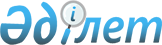 Федоров ауданының ауылдық елді мекендеріне жұмыс істеуге және тұруға келген денсаулық сақтау, білім беру, әлеуметтік қамсыздандыру, мәдениет, спорт және агроөнеркәсіптік кешен саласындағы мамандарға 2019 жылы әлеуметтік қолдау шараларын көрсету туралы
					
			Мерзімі біткен
			
			
		
					Қостанай облысы Федоров ауданы мәслихатының 2019 жылғы 19 наурыздағы № 320 шешімі. Қостанай облысының Әділет департаментінде 2019 жылғы 28 наурызда № 8314 болып тіркелді. Мерзімі өткендіктен қолданыс тоқтатылды
      "Агроөнеркәсіптік кешенді және ауылдық аумақтарды дамытуды мемлекеттік реттеу туралы" 2005 жылғы 8 шілдедегі Қазақстан Республикасы Заңының 18-бабы 8-тармағына сәйкес, Федоров аудандық мәслихаты ШЕШІМ ҚАБЫЛДАДЫ:
      1. Федоров ауданының ауылдық елді мекендеріне жұмыс істеуге және тұруға келген денсаулық сақтау, білім беру, әлеуметтік қамсыздандыру, мәдениет, спорт және агроөнеркәсіптік кешен саласындағы мамандарға 2019 жылы көтерме жәрдемақы және тұрғын үй алу немесе салу үшін әлеуметтік қолдау көрсетілсін.
      2. Осы шешім алғашқы ресми жарияланған күнінен кейін күнтізбелік он күн өткен соң қолданысқа енгізіледі.
					© 2012. Қазақстан Республикасы Әділет министрлігінің «Қазақстан Республикасының Заңнама және құқықтық ақпарат институты» ШЖҚ РМК
				